Opoczno, dnia………………..………………………………………………………………………………………………………………………………………(imię, nazwisko, adres wnioskodawcytelefon kontaktowy)Burmistrz Opoczno ul. Staromiejska 626 – 300 OpocznoZgłoszenie wycinki drzewZgłaszam, że planuję dokonać wycinki niżej wymienionych drzew/krzewów z terenu działki       nr ew. ……………………….położonej w obrębie …………………………….*- wypełnić w przypadku usuwania drzew**- wypełnić w przypadku usuwania krzewuOświadczam, że usuwane drzewa/krzewy nie znajdują się na nieruchomości wpisanej do rejestru zabytków lub na obszarze wpisanym do rejestru zabytków.*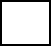 Oświadczam, że usuwane drzewa/krzewy nie znajdują się na terenie objętym ochroną prawną wynikającą z przepisów ustawy o ochronie przyrody, tj. położonych w obrębie Gminy Opoczno rezerwatów przyrody i użytków ekologicznych oraz nie są objęte ochroną prawną ( uznane za pomnik przyrody)*Oświadczam, że zamierzona wycinka drzew lub krzewów nie związana jest z prowadzoną działalnością gospodarczą..**- odpowiednie zaznaczyćZłącznik:- mapa lub rysunek graficzny określający usytuowanie drzewa w odniesieniu do granic nieruchomości i obiektów budowlanych istniejących lub projektowanych na tej nieruchomościPOUCZENIEJeżeli w terminie 5 lat od dnia dokonania oględzin przedmiotowych drzew wystąpiono o pozwolenie na budowę na podstawie ustawy z dnia 7 lipca 1994 roku – Prawo budowlane, a budowa będzie mieć związek z prowadzeniem działalności gospodarczej i będzie realizowana w miejscu, na którym rosły usunięte drzewa, wówczas organ nakłada na właściciela nieruchomości obowiązek wniesienia opłaty za wycięte wcześniej drzewa.Ja niżej podpisany, świadomy odpowiedzialności karnej wynikającej z art. 233§1 Kodeksu karnego oświadczam, że dane zawarte we wniosku są zgodne ze stanem faktycznym.                                                                                                    ……………………………………….                                                                                                            Podpis zgłaszającegoINFORMACJA:obowiązkowego zgłoszenia wymagają drzewa, których obwód pnia mierzony na wysokości 5 cm przekracza;a) 80 cm – w przypadku topoli, wierzb, klonu jesionolistnego oraz klonu srebrzystego;b) 65 cm – w przypadku kasztanowca zwyczajnego, robinii akacjowej oraz platanuklonolistnego;c) 50 cm - w przypadku pozostałych gatunków drzew;obowiązkowego zgłoszenia wymagają krzewy, których powierzchnia w skupisku przekracza 25 m2WAŻNE!!!!W przypadku nieusunięcia drzewa przed upływem 6 miesięcy od przeprowadzonych oględzin usuniecie drzewa może nastąpić po dokonaniu ponownego zgłoszenia.Lp.Gatunek drzewa/krzewuIlość drzew do usunięcia (szt.)*Obwód pniamierzonego nawysokości 5 cm odpodstawy pnia ( cm)*Powierzchniakrzewów dousunięcia (m2 )**12345